VARIABILITY IN CLINICAL PRESENTATION AND RESPONSE        TO TREATMENT IN PPR AFFECTED BLACK BENGAL AND JAMUNA PARI GOATS IN THAKURGAON DISTRICT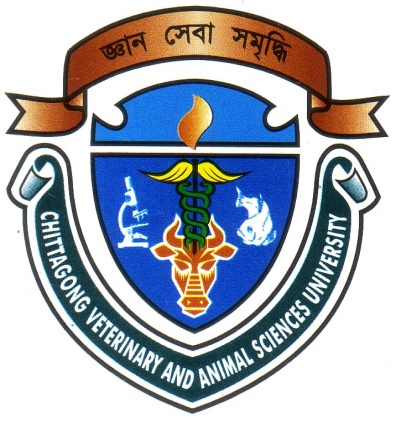 A Clinical Report Presented in Partial Fulfillment of the Requirement for the Degree of Doctor of Veterinary MedicineA Clinical Report Submitted byRoll No.: 09/20Registration No.: 431Internship ID.: A-09Session: 2008-2009CHITTAGONG VETERINARY AND ANIMAL SCIENCES UNIVERSITYKHULSHI, CHITTAGONGJANUARY, 2015VARIABILITY IN CLINICAL PRESENTATION AND RESPONSE        TO TREATMENT IN PPR AFFECTED BLACK BENGAL AND JAMUNA PARI GOATS IN THAKURGAON DISTRICTA Clinical reportSubmitted as per approved style and contents